ΑΛΕΞΑΝΔΡΟΣ  ΤΣΑΓΚΑΡΕΛΛΗΣ  -  ΔΙΗΓΗΜΑΤΑ ΣΥΝΤΟΜΟ ΒΙΟΓΡΑΦΙΚΟΟ Αλέξανδρος Γ. Τσαγκαρέλλης γεννήθηκε στη Μυτιλήνη το 1947 από γονείς μικρασιατικής καταγωγής. Αφού ολοκλήρωσε εκεί τις εγκύκλιες σπουδές του ήρθε στην Αθήνα για να φοιτήσει στην Φιλοσοφική Σχολή (Ελληνική & Αγγλική φιλολογία, καθώς και Ιστορία & Αρχαιολογία), στο Καποδιστριακό Πανεπιστήμιο. Στην λογοτεχνία έκανε μια πρώτη εμφάνιση ενώ ακόμα ήταν φοιτητής, με δημοσιεύσεις διηγημάτων και κριτικών στον τοπικό τύπο της Μυτιλήνης οι οποίες τράβηξαν την προσοχή ακόμα και του μεγάλου Γιώργου Βαλέτα, αλλά τελικά ασχολήθηκε ουσιαστικά με την συγγραφή μετά την συνταξιοδότησή του. Έχει τιμηθεί με Β! Βραβείο και Γ! Έπαινο Μυθιστορήματος, Γ! Βραβείο Θεατρικού έργου, αλλά και Α! Έπαινο Ποίησης σε Πανελλήνιους Διαγωνισμούς. Διηγήματά του, όπως και ποιήματά του, έχουν δημοσιευτεί κατά καιρούς σε συλλογικά έργα και λογοτεχνικά περιοδικά όπως π.χ. «Αιολικά Γράμματα», και «Νέα Σκέψη». Είναι Μέλος της Εταιρίας Ελλήνων Λογοτεχνών.Έχουν εκδοθεί και κυκλοφορούν τα εξής Διηγήματά του :1.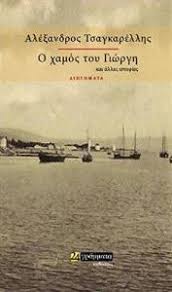 Ο Χαμός του Γιώργη και άλλες ιστορίες – Διηγήματα – εκδόσεις 24γράμματα, 2017. (Σύνολο σελίδων 145).Απόσπασμα: …Μαθεύτηκε στο χωριό ο χαμός του Γιώργη, σαν αστραπή γύρισε το μαντάτο από πόρτα σε πόρτα, έγινε σούσουρο, έγινε κουβέντα στην αγορά, στις βρύσες του χωριού, στα καλντερίμια και στις πεζούλες τα βραδάκια που βγαίνανε οι γειτόνισσες, ακόμα και στην εκκλησιά κουβεντιάστηκε, μέχρι που βαρεθήκανε οι χωριανοί να μιλάνε για το ίδιο πράγμα και πιάσανε άλλες κουβέντες να περνάνε την ώρα τους, πήρε να ξεχνιέται το φευγιό του. Κλεισμένη η Ανθή στο σπίτι της, μόνο τον Κωσταντή έβλεπε αραιά και που, τον επιστάτη που πήρε τώρα απάνω του όλη την ευθύνη για τις δουλειές που ήτανε να γίνουνε. Έφερε και μια κοπελούδα απ’ ένα χωριό παραμέσα, ένα κατσίκι άγριο ήτανε, μια κακάσκημη που δεν έκανες μάτια να την δεις, να φροντίζει τις δουλειές του σπιτιού την πήρε και να ’χει το στόμα της κλειστό, κατάκλειστο, έτσι που πιστεύανε οι χωριανοί πως δεν ήξερε να μιλάει. Πίσ’ απ’ την κλειστή πόρτα της, πίσ’ από το παράθυρό της που δεν άνοιγε ούτε σαν έσκαγε ο ήλιος την πέτρα, έκλαψε η Ανθή, έκλαψε, βαλάντωσε στο κλάμα, μέχρι που τα μάτια της στεγνώξανε. Στερέψανε τα δάκρυά της, έπαψε πια να θρηνεί κι αρχίνησε να σκέφτεται πως ίσαμε δω ήτανε, ίσαμε δω πήγε η ζωή της, που δεν είχε νόημα να ζει παραπέρα. Ν’ ανοίξει το παράθυρο, σκέφτηκε, να πέσει στην αυλή, να σκάσει το κεφάλι της στις πλάκες της αυλής, δυό πατώματα ύψος και το υπόγειο απ’ την πίσω μεριά του σπιτιού, να σκοτωθεί, να τελειώνει πια μ’ αυτόν τον καημό. Έσπρωξε τα παντζούρια ν’ ανοίξουνε, που ήτανε κολλημένα απ’ την αχρηστία και δεν υποχωρούσανε, έσπρωξε με δύναμη και παραλίγο να βρεθεί απ’ έξω, όπως ανοίξανε απότομα, κι εκείνη βρέθηκε να γέρνει έξω απ’ το περβάζι. Της κόπηκε η χολή απ’ την τρομάρα της έτσι που κρεμάστηκε η μισή στο κενό, έκανε μιαν απεγνωσμένη προσπάθεια, τραβήχτηκε πίσω, μέσα στην κάμαρη και ξαναξάπλωσε στο ντιβάνι της, να πάψει η καρδιά της να χτυπά σαν παλαβή, να συνεφέρει κάπως. Είχε καιρό τώρα, π’ είχε αφήσει την κάμαρή της, το κρεβάτι της που της θύμιζε τον Γιωργή και περνούσε τις μέρες της και τις νύχτες σε τούτο το παλιό ντιβάνι που ησύχαζε η γιαγιά της όταν ζούσε και το ’χανε φυλάξει στο μικρό αυτό δωμάτιο. Ξαπλωμένη τώρα συλλογιότανε πόσο παράξενο ήτανε αυτό που μόλις έγινε. Να πεθάνει σκεφτότανε, με το θάνατο στο νου της πήγε ν’ ανοίξει το παράθυρο, μα μόλις τον είδε καταπρόσωπα τον απόδιωξε. Σαν που να ξύπνησε απότομα από λήθαργο, από ύπνο βαρύ μ’ άσκημα όνειρα κι είδε πως ο κόσμος απέξω είναι ακόμα φωτεινός, πως ο ήλιος παιχνιδίζει ακόμα στα φυλλώματα των δέντρων, στων λουλουδιών τα πέταλα, ντύνει τα συννεφάκια στον ορίζοντα με χρώματα βασιλικά κι η φύση μοσκοβολά ακόμα κι ας λείπει ο Γιωργής, ας είναι μονάχη της. Σκεφτότανε και χάραζε στο πρόσωπό της ένα χαμόγελο, ξάπλωνε κι οι ηλιαχτίδες ορμούσανε απ’ το παράθυρο και της χαϊδολογούσανε το σώμα με τα ζεστά τους χέρια, ζωντανές που τις ένιωθε, ζωντανή που ήτανε η ίδια και τις αισθάνονταν… 2.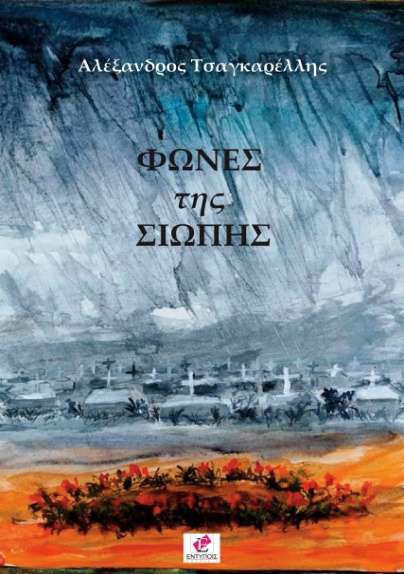 Φωνές της σιωπής – Διηγήματα – εκδόσεις Εντύποις, 2019. (Σύνολο σελίδων 325). (Β! Βραβείο σε πανελλήνιο διαγωνισμό). Απόσπασμα:…Έτσι, από ψηλά και μακριά εδώ που βρίσκομαι βλέπω μνημούρια αράδα, που γεμίζουν την πλαγιά του λόφου της ειρήνης, γεμάτα από κείνους όλους π’ ήξερα τα χρόνια όπου ζούσα, χωμένους κάτω από μάρμαρα που λάμπουν στον ήλιο, διακοσμημένα μ’ αγγελουδάκια, με γλυπτά στεφάνια και με σταυρούς περίτεχνους, να σκέπουν τη σωρό τους.  Βλέπω τάφους μ’ ονοματεπώνυμα και μ’ εγχάρακτες επιγραφές πομπώδεις, λέξεις ξεδιαλεγμένες που έγραψαν ‘επί παραγγελία’ ξένοι, άγνωστοι ποιητές, ξόμπλια του πεθαμένου. Κι είν’ ετούτοι οι τάφοι πάντα καθαροί και καλοφροντισμένοι, μ’ άνθη που έρχονται συχνά, φρέσκα, σε ανθοστήλες, γύρα-τριγύρα να κοσμούν το μνήμα “του εκλιπόντος” π’ αφήκε χρήματα, μισθούς σε επιστάτες, να νοιάζονται να μη χαθεί στη σκόνη και στα χόρτα, κείνο που καλοφρόντιζαν αυτοί, τότε που ζούσαν, το απ’ έξω να ’ναι λαμπερό κι ομορφοστολισμένο, μη και η πλάκα λεκιαστεί απ’ τη φθορά του χρόνου και σβήσει τ’ όνομά τους, εγχάρακτο και τούτο στη βάση της, από τεχνίτες πρώτους, επίτηδες φερμένους απ’ τη Χώρα. Αυτοί, στην πρώτη τη σειρά, καθώς πάντα ποθούσαν τότε που ήταν στη ζωή και ψάχνανε και βρίσκανε τον τρόπο πάντα να πατούν πάνω στους άλλους όλους, δρόμο ν’ ανοίξουν και να βγουν μπροστά, να πάρουνε κεφάλι, πρώτοι των πρώτων στα λεφτά, στη δύναμη, στη δόξα, λόγο να έχουνε παντού, πάντα να διατάζουν, το δίκιο να μπορούν να αγνοούν, να ’χουν αυτό που θέλουν, γι’ αυτούς το κάθε τι να είναι μπορετό, τ’ αξίζουν, δεν τ’ αξίζουν. Πιο πίσω τους οι “συνετοί”, που δεν χαλνούσανε το κέφι κανενός από τους δυνατούς, που ποτέ δεν σκεφτήκανε να πουν όχι σ’ όλους τους πρώτους, όσους τύχαινε να βάλει πάνωθέ τους ο καιρός. Κλείνανε αυτοί τα μάτια και μετράγανε, ζυγιάζανε με το νου τους ποιόναν τους σύμφερνε καλύτερα να πάνε να προσκυνήσουν, λόγια να πουν γι’ αυτόν πιο όμορφα και να πάρουν τα δίκια του δίχως καθόλου να εξετάσουν της ζυγαριάς το άλλο τάσι. Κλείνανε τ’ αυτιά τους κι αφορίζανε κάθε κουβέντα, κάθε ιδέα που δεν θα τους γέμιζε με χρήμα το κεμέρι.  Ήταν πολλοί που έζησαν και πέθαναν δίχως να εξετάσουνε ποτέ τους ποιο ’ναι το σωστό, που δεν κατάλαβαν ποτέ γιατί μαθές εκείνος ο άλλος κόβεται κι όλο κακά παθαίνει για εκείνα που καλό θα φέρουν σ’ αλλουνούς, γιατί νοιάζεται, γιατί τον μέλλει. Έπαιρναν καλό κι αυτοί μερίδιο έτσι που ζούσαν τότε κι αφήνανε να κάμουν δύναμη, να έχουν να διαφεντεύουν αυτοί που τους πληρώνανε να λένε τα δικά τους. Κι αν ένας τους δεν πλήρωνε, τότε στον άλλο έστρεφαν και του πρόσφεραν τη δούλεψή τους, τον πρώτο ξεχνώντας εύκολα, πολλές φορές χειρότεροι, σ’ αμάχη πια μ’ εκείνον, που μέχρι χτες συνέτρωγαν κι έπιναν στην υγειά του…3.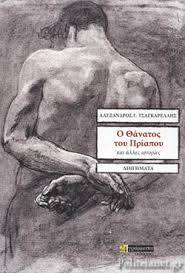 Ο Θάνατος του Πρίαπου και άλλες ιστορίες – Διηγήματα – εκδόσεις 24γράμματα, 2020. (Σύνολο σελίδων 224). Απόσπασμα:… Ο Φίλιππος πήρε το χέρι της απ’ τον καρπό του και το ανέβασε ήρεμα μέχρι τα χείλη του. Της φίλησε απαλά τα δάχτυλα, έτσι όπως αισθάνθηκε πως μπορούσε να κάνει για να την ευχαριστήσει δίχως να την προσβάλει.«Σίγουρα ήταν και για μένα μια υπέροχη εμπειρία! Δεν υπάρχει περίπτωση να ξεχάσω ποτέ αυτές τις όμορφες στιγμές που περάσαμε κάτω απ’ αυτό το δένδρο! Και θα ήθελα, αν ήταν δυνατόν, να μείνω εδώ για όσο πιο πολύ γίνεται. Αυτή η γαλήνη … » Σταμάτησε καθώς ένοιωσε ένα ρίγος που περνούσε σαν ηλεκτρικό ρεύμα τα δάχτυλά της και την κοίταξε έντονα προσπαθώντας να καταλάβει τι συμβαίνει. «Κρυώνεις;» την ρώτησε με ειλικρινές ενδιαφέρον. «Αν κρυώνεις …» «Όχι, όχι!» τον διέκοψε εκείνη καθησυχάζοντάς τον. «Απλά, έχω καιρό να αισθανθώ τόσο όμορφα! Αισθάνομαι…, νιώθω πως ζω σ’ ένα όνειρο και πως όπου να ’ναι θα ξυπνήσω». Σταμάτησε να μιλά, θαρρείς κι αποξεχάστηκε σε μια ονειροπόληση που ο Φίλιππος δεν τολμούσε να διακόψει. Ύστερα, σηκώθηκε ξαφνικά και τον πλησίασε κάνοντας τον γύρο του τραπεζιού. Έβαλε το χέρι της στα μαλλιά του και σκύβοντας τον φίλησε στο στόμα. «Έχεις δίκιο!» του είπε σιγά, με τα χείλη της σχεδόν κολλημένα στον λοβό του αυτιού του. «Μάλλον κρυώνω! Θα πρέπει να πάμε μέσα!» 